для заметок…………………………………………………………………………………………………………………………………………………………………………………………………………………………………………………………………………………………………………………………………………………………………………………………………………………………………………………………………………………………………………………………………………………………………………………………………………………………………………………………………………………………………………………………………………………………………………………………………………………………………………………………………………………………………………………………………………………………………………………………………………………………………………………………………………………………………………………………………………………………………………………………………………………………………………………………………………………………………………………………………………………………………………………………………………………………………………………………………………………………………………………………………………………………………………………………………………………………………………………………………………………………………………………………………………………………………………………………………………………………………………                                © воспитатель Попова М.А., ноябрь, 2018г.    МБДОУ детский сад «Колокольчик» Кирсановского района Тамбовской областиПрограмма семинара-практикума «Особенности организации образовательной деятельности и культурных практик как условие достижения качества дошкольного образования в соответствии с ФГОС ДО»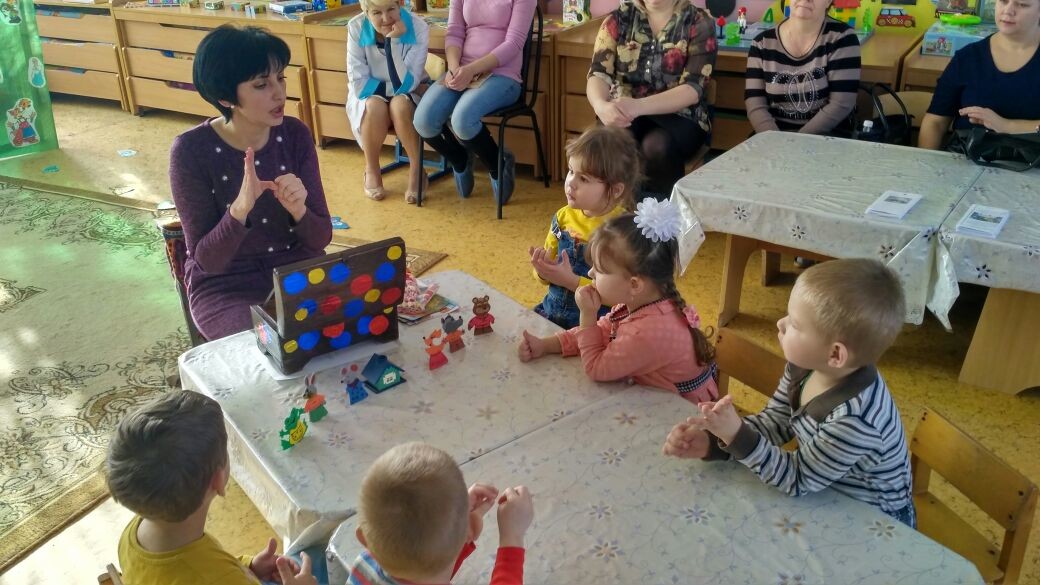 п. Прямица, 2018 годМесто проведения: МБДОУ детский сад «Колокольчик» Кирсановского района, пос. Прямица, ул. Строителей, д. 11Дата проведения: 12 февраля 2018 годаНачало работы семинара:  10-00 ч.Повестка дня: Вступительное слово, заведующий МБДОУ детский сад «Колокольчик», Харькова Оксана Владимировна.Мастер-класс:а) Непосредственная образовательная деятельность в группе общеразвивающей направленности детей от 3 до 5 лет по речевому развитию (ознакомление с  художественной литературой).                                                                        Тема: «Сказка в гости к нам пришла»                                            (по сюжету русской народной сказки «Теремок»).Старчикова Т.Н.,  воспитательб)  Непосредственная    образовательная         деятельность в разновозрастной группе общеразвивающей направленности детей от 3х до5ти лет. по познавательному развитию (ознакомление с окружающим)Тема: «Посев семян овощей на рассаду» («Хитрые семена»). воспитатель Попова М.А.Презентация «Авторская компьютерная интерактивная дидактическая игра «Домик для овощей и фруктов», воспитатель Попова М.А.Презентация «Презентация "Современные образовательные технологии в ДОУ"», воспитатель Старчикова Т.Н.Обмен мнениями.Подведение итогов семинара